В Приморском крае более 126 тысяч человек формируют сведения о трудовой деятельности в электронном виде23 июня 2022 г., г. ВладивостокВ России второй год действуют электронные трудовые книжки (далее – ЭТК)  - новый формат хорошо знакомого всем работающим россиянам документа. К июню 2022 года в Приморском крае более 126 тыс. человек формируют ЭТК. При этом владельцам ЭТК важно знать, что если гражданин выбрал ЭТК,  а после этого решил сменить работу, то при приеме на новую работу ему нужно будет  представить следующие документы:   -  бумажная трудовая книжка с записью о переходе на ведение ЭТК; - выписка по форме СТД-Р, оформленная последним работодателем. В случае если работодатель не выдал такую выписку, ее можно получить по форме СТД-ПФР в территориальном органе ПФР, в личном кабинете на сайте ПФР (es.pfrf.ru) или на портале «Госуслуги» (gosuslugi.ru) (при наличии регистрации на портале Госуслуги). То есть гражданин при приеме на работу предоставляет и  трудовую книжку,  и сведения о трудовой деятельности одновременно. Предоставление бумажной трудовой книжки обязательно, так как в ней находятся сведения о работе за весь период трудовой деятельности гражданина до 2020 года. Специалист отдела кадров по новому месту работы должен сделать себе копию бумажной трудовой книжки и вернуть ее работнику. Хранить у себя бумажную трудовую книжку работодатель не имеет права. Для людей, которые впервые устраиваются на работу с 2021 года и позднее, сведения о трудовой деятельности ведутся только в электронном виде, и при приеме на новую работу им достаточно предъявить только выписку по форме СТД-Р, оформленную последним работодателем. 	Напомним, что тот, кто подал заявление о сохранении трудовой книжки в бумажном формате, имеет право в дальнейшем подать работодателю письменное заявление о переходе на ЭТК.   Лидия Смыченко, руководитель пресс-службы ОПФР по Приморскому краюe-mail: 2901@035.pfr.gov.ru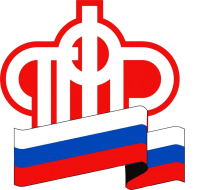           ПЕНСИОННЫЙ ФОНД РОССИЙСКОЙ  ФЕДЕРАЦИИ